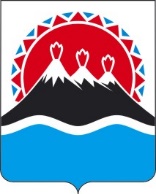 П О С Т А Н О В Л Е Н И ЕПРАВИТЕЛЬСТВА  КАМЧАТСКОГО КРАЯг. Петропавловск-КамчатскийПРАВИТЕЛЬСТВО ПОСТАНОВЛЯЕТ:1. Внести в государственную программу Камчатского края «Развитие здравоохранения Камчатского края», утвержденную постановлением Правительства Камчатского края от 29.11.2013 № 524-П, изменения согласно приложению к настоящему постановлению.2. Настоящее постановление вступает в силу после дня его официального опубликования.                                                  Измененияв государственную программу Камчатского края «Развитие здравоохранения Камчатского края», утвержденную постановлением Правительства Камчатского края от 29.11.2013 № 524-П (далее – Программа)Позицию «Объемы бюджетных ассигнований Программы» изложить в следующей редакции:Позицию «Объемы бюджетных ассигнований Подпрограммы 1» паспорта подпрограммы 1 «Профилактика заболеваний и формирование здорового образа жизни. Развитие первичной медико-санитарной помощи» изложить в следующей редакции:3. Позицию «Объемы бюджетных ассигнований Подпрограммы 2» паспорта подпрограммы 2 «Совершенствование оказания специализированной, включая высокотехнологичную, медицинской помощи, скорой, в том числе скорой специализированной, медицинской помощи, медицинской эвакуации» изложить в следующей редакции:4. Позицию «Объемы бюджетных ассигнований Подпрограммы 3» паспорта Подпрограммы 3 «Управление развитием отрасли» изложить в следующей редакции:5. Позицию «Объемы бюджетных ассигнований Подпрограммы 4»  паспорта Подпрограммы 4 «Охрана здоровья матери и ребенка» изложить в следующей редакции:6.  Позицию «Объемы бюджетных ассигнований Подпрограммы 7» паспорта Подпрограммы 7 «Кадровое обеспечение системы здравоохранения» изложить в следующей редакции:7. Позицию «Объемы бюджетных ассигнований Подпрограммы 8» паспорта Подпрограммы 8 «Совершенствование системы лекарственного обеспечения, в том числе в амбулаторных условиях» изложить в следующей редакции:8. Позицию «Объемы бюджетных ассигнований Подпрограммы 9» паспорта Подпрограммы 9 «Инвестиционные мероприятия в здравоохранении Камчатского края» изложить в следующей редакции:9. Позицию «Объемы бюджетных ассигнований Подпрограммы А» паспорта Подпрограммы А «Финансовое обеспечение территориальной программы обязательного медицинского страхования» изложить в следующей редакции:10.  Приложение 3 к Программе изложить в следующей редакции:[Дата регистрации]№[Номер документа]О внесении изменений в государственную программу Камчатского края «Развитие здравоохранения Камчатского края», утвержденную постановлением Правительства Камчатского    края    от   29.11.2013 № 524-ППредседатель Правительства Камчатского края[горизонтальный штамп подписи 1]       Е.А. ЧекинПриложение к постановлению Правительства Камчатского края от [Дата регистрации] № [Номер документа]«Объемы бюджетныхассигнований Программыобщий объем финансирования Программы составляет 238 945 475,01924 тыс. рублей, 
в том числе за счет средств:федерального бюджета (по согласованию) – 25 300 267,41271 тыс. рублей, из них по годам:2014 год – 301 680,83306 тыс. рублей;2015 год – 275 718,45865 тыс. рублей;2016 год – 173 142,70000 тыс. рублей;2017 год – 290 313,30100 тыс. рублей; 2018 год – 663 587,37000 тыс. рублей;2019 год – 2 055 654,00000 тыс. рублей;2020 год – 3 075 771,45000 тыс. рублей;2021 год – 4 183 611,20000 тыс. рублей;2022 год – 4 121 803,20000 тыс. рублей;2023 год – 5 855 944,60000 тыс. рублей;2024 год – 1 973 952,90000 тыс. рублей;2025 год – 2 329 087,40000 тыс. рублей;краевого бюджета (без учета межбюджетных трансфертов (далее – МБТ) бюджету территориального фонда обязательного медицинского страхования Камчатского края (далее также – ТФОМС Камчатского края) и страховых взносов на обязательное медицинское страхование неработающего населения из краевого бюджета) – 68 946 341,08175 тыс. рублей, из них по годам:2014 год – 3 965 908,72442 тыс. рублей;2015 год – 4 734 816,54042 тыс. рублей;2016 год – 4 750 870,33647 тыс. рублей;2017 год – 4 837 376,02063 тыс. рублей;2018 год – 5 258 223,13210 тыс. рублей;2019 год – 5 453 646,94876 тыс. рублей;2020 год – 6 482 499,70845 тыс. рублей;2021 год – 6 518 676,40718 тыс. рублей;2022 год – 6 875 738,77262 тыс. рублей;2023 год – 7 353 496,23716 тыс. рублей;2024 год – 6 629 422,37441 тыс. рублей;2025 год – 6 085 665,87913 тыс. рублей;бюджета ТФОМС Камчатского края (по согласованию) – 144 698 866,52478 тыс. рублей, в том числе МБТ бюджету ТФОМС Камчатского края – 1 494 017,90000 тыс. рублей, страховые взносы на обязательное медицинское страхование неработающего населения из краевого бюджета – 34 716 328,76000 тыс. рублей, из них по годам:2014 год – 6 311 960,85000 тыс. рублей, в том числе МБТ бюджету ТФОМС Камчатского края – 419 554,00000 тыс. рублей, страховые взносы на обязательное медицинское страхование неработающего населения из краевого бюджета –  2 475 814,00000 тыс. рублей;2015 год – 6 984 247,45000 тыс. рублей, в том числе страховые взносы на обязательное медицинское страхование неработающего населения из краевого бюджета – 2 921 173,20000 тыс. рублей;2016 год – 7 552 458,62000 тыс. рублей, в том числе страховые взносы на обязательное медицинское страхование неработающего населения из краевого бюджета – 2 945 768,80000 тыс. рублей;2017 год – 7 769 846,51000 тыс. рублей, в том числе МБТ бюджету ТФОМС Камчатского края – 227 900,00000 тыс. рублей, страховые взносы на обязательное медицинское страхование неработающего населения из краевого бюджета – 2 755 517,00000 тыс. рублей;2018 год – 9 001 288,370000 тыс. рублей, в том числе страховые взносы на обязательное медицинское страхование неработающего населения из краевого бюджета – 2 819 732,70000 тыс. рублей;2019 год – 11 196 426,71009 тыс. рублей, в том числе страховые взносы на обязательное медицинское страхование неработающего населения из краевого бюджета – 2 535 049,80000 тыс. рублей;2020 год – 12 293 476,50521 тыс. рублей, в том числе страховые взносы на обязательное медицинское страхование неработающего населения из краевого бюджета – 2 629 028,70000 тыс. рублей;2021 год – 13 564 150,70344 тыс. рублей, в том числе МБТ бюджету ТФОМС Камчатского края – 804 499,70000 тыс. рублей, страховые взносы на обязательное медицинское страхование неработающего населения из краевого бюджета – 2 738 598,46000 тыс. рублей;2022 год – 14 981 897,13265 тыс. рублей, в том числе МБТ бюджету ТФОМС Камчатского края – 42 064,20000 тыс. рублей, страховые взносы на обязательное медицинское страхование неработающего населения из краевого бюджета – 2 929 493,80000 тыс. рублей;2023 год – 17 686 579,07339 тыс. рублей, в том числе страховые взносы на обязательное медицинское страхование неработающего населения из краевого бюджета – 3 097 560,20000 тыс. рублей;2024 год – 18 112 470,50000 тыс. рублей, в том числе страховые взносы на обязательное медицинское страхование неработающего населения из краевого бюджета – 3 324 314,20000 тыс. рублей;2025 год – 19 244 064,10000 тыс. рублей, в том числе страховые взносы на обязательное медицинское страхование неработающего населения из краевого бюджета – 3 544 277,90000 тыс. рублей». «Объемы бюджетных ассигнований Подпрограммы 1общий объем финансирования Подпрограммы 1 составляет 17 796 663,13920 тыс. рублей, 
в том числе за счет средств:федерального бюджета (по согласованию) – 6 265 034,98770 тыс. рублей, из них по годам: 2014 год – 150 860,86417 тыс. рублей;2015 год – 168 306,50000 тыс. рублей;2016 год – 152 524,00000 тыс. рублей;2017 год – 135 749,90000 тыс. рублей;2018 год – 149 625,17000 тыс. рублей;2019 год – 281 522,40000 тыс. рублей;2020 год – 585 266,66042 тыс. рублей;2021 год – 895 394,02895 тыс. рублей;2022 год – 501 819,87012 тыс. рублей;2023 год – 1 158 479,67404 тыс. рублей;2024 год – 1 056 701,85000 тыс. рублей;2025 год – 1 028 784,07000 тыс. рублей;краевого бюджета – 8 679 822,92150 тыс. рублей, из них по годам:2014 год – 397 562,38460 тыс. рублей;2015 год – 506 228,72834 тыс. рублей;2016 год – 452 623,58966 тыс. рублей;2017 год – 449 165,55806 тыс. рублей;2018 год – 594 707,30922 тыс. рублей;2019 год – 769 514,05964 тыс. рублей;2020 год – 944 187,64587 тыс. рублей;2021 год – 1 099 637,14912 тыс. рублей;2022 год – 879 970,74208 тыс. рублей;2023 год – 876 195,63 тыс. рублей;2024 год – 874 247,89 тыс. рублей;2025 год – 835 782,23 тыс. рублей;бюджета ТФОМС Камчатского края 
(по согласованию) – 2 851 805,23000 тыс. рублей, из них по годам:2014 год – 1 097 289,07000 тыс. рублей;2015 год – 1 225 148,15000 тыс. рублей;2016 год – 0,00000 тыс. рублей;2017 год – 0,00000 тыс. рублей;2018 год – 0,00000 тыс. рублей;2019 год – 64 878,91000 тыс. рублей;2020 год – 140 452,90000 тыс. рублей;2021 год – 213 750,30000 тыс. рублей;2022 год – 94 781,50000 тыс. рублей;2023 год – 15 504,40000 тыс. рублей;2024 год – 0,00000 тыс. рублей;2025 год – 0,00000 тыс. рублей».«Объемы бюджетныхассигнованийПодпрограммы 2общий объем финансирования Подпрограммы 2 составляет 35 625 272,85130 тыс. рублей, 
в том числе за счет средств:федерального бюджета (по согласованию) – 2 487 036,11397 тыс. рублей, из них по годам: 2014 год – 122 971,01339 тыс. рублей;2015 год – 38 980,25865 тыс. рублей;2016 год – 786,40000 тыс. рублей;2017 год – 745,70000 тыс. рублей;2018 год – 15 191,90000 тыс. рублей;2019 год – 190 980,70000 тыс. рублей;2020 год – 1 547 709,39466 тыс. рублей;2021 год – 235 852,43320 тыс. рублей;2022 год – 199 943,34000 тыс. рублей;2023 год – 58 411,54954 тыс. рублей;2024 год – 71 931,44954 тыс. рублей;2025 год – 3 531,97499 тыс. рублей;краевого бюджета – 26 239 755,72733 тыс. рублей, из них по годам:2014 год – 1 912 837,11601 тыс. рублей;2015 год – 2 017 249,83162 тыс. рублей;2016 год – 2 150 865,64650 тыс. рублей;2017 год – 2 040 750,43681 тыс. рублей;2018 год – 2 274 594,47730 тыс. рублей;2019 год – 2 077 853,37765 тыс. рублей;2020 год – 2 834 577,65324 тыс. рублей;2021 год – 2 336 921,25552 тыс. рублей;2022 год – 2 040 956,71790 тыс. рублей;2023 год – 2 108 444,29006 тыс. рублей;2024 год – 2 151 146,57675 тыс. рублей;2025 год – 2 293 558,34797 тыс. рублей;бюджета ТФОМС Камчатского края 
(по согласованию) – 6 898 481,01000 тыс. рублей, из них по годам:2014 год – 3 309 573,74000 тыс. рублей;2015 год – 3 588 907,27000 тыс. рублей;2016 год – 0,00000 тыс. рублей;2017 год – 0,00000 тыс. рублей;2018 год – 0,00000 тыс. рублей;2019 год – 0,00000 тыс. рублей;2020 год – 0,00000 тыс. рублей;2021 год – 0,00000 тыс. рублей;2022 год – 0,00000 тыс. рублей;2023 год – 0,00000 тыс. рублей;2024 год – 0,00000 тыс. рублей;2025 год – 0,00000 тыс. рублей».«Объемы бюджетных                ассигнований Подпрограммы 3общий объем финансирования Подпрограммы 3 составляет 9 439 877,97182 тыс. рублей, 
в том числе за счет средств:федерального бюджета (по согласованию) – 667 409,19908 тыс. рублей, из них по годам:  2014 год – 4 054,70000 тыс. рублей;2015 год – 3 754,10000 тыс. рублей;2016 год – 3 649,20000 тыс. рублей;2017 год – 2 680,60000 тыс. рублей;2018 год – 30 141,10000 тыс. рублей;2019 год – 58 609,00000 тыс. рублей;2020 год – 508 291,79908 тыс. рублей;	2021 год – 48 944,30000 тыс. рублей;2022 год – 1 775,10000 тыс. рублей;2023 год – 1 756,50000 тыс. рублей;2024 год – 1 839,80000 тыс. рублей;2025 год – 1 913,00000 тыс. рублей;краевого бюджета (без учета МБТ бюджету ТФОМС Камчатского края и страховых взносов на обязательное медицинское страхование неработающего населения из краевого бюджета) – 6 694 739,83609 тыс. рублей, из них по годам:2014 год – 310 644,48486 тыс. рублей;2015 год – 316 997,79947 тыс. рублей;2016 год – 324 452,94197 тыс. рублей;2017 год – 587 569,12613 тыс. рублей;2018 год – 416 403,52271 тыс. рублей;2019 год – 624 670,86387 тыс. рублей;2020 год – 622 018,28651 тыс. рублей;2021 год – 619 947,22717 тыс. рублей;2022 год – 542 565,89043 тыс. рублей;2023 год – 811 215,62149 тыс. рублей;2024 год – 789 501,77399 тыс. рублей;2025 год – 728 752,29749 тыс. рублей;бюджета ТФОМС Камчатского края 
(по согласованию) – 2 077 728,93665 тыс. рублей, МБТ бюджету ТФОМС Камчатского края – 419 554,00000 тыс. рублей, страховые взносы на обязательное медицинское страхование неработающего населения из краевого бюджета – 5 396 987,20000 тыс. рублей, из них по годам:2014 год – 0,00000 тыс. рублей, МБТ бюджету ТФОМС Камчатского края – 419 554,00000 тыс. рублей, страховые взносы на обязательное медицинское страхование неработающего населения из краевого бюджета – 2 475 814,00000 тыс. рублей;2015 год – 0,00000 тыс. рублей, страховые взносы на обязательное медицинское страхование неработающего населения из краевого бюджета – 2 921 173,20000 тыс. рублей;2016 год – 0,00000 тыс. рублей;2017 год – 220 857,39000 тыс. рублей;2018 год – 242 811,13000 тыс. рублей;2019 год – 347 393,02238 тыс. рублей;2020 год – 315 269,24720 тыс. рублей;2021 год – 221 874,78979 тыс. рублей;2022 год – 272 283,22275 тыс. рублей;2023 год – 327 699,23453 тыс. рублей;2024 год – 0,00000 тыс. рублей;2025 год – 129 540,90000 тыс. рублей».«Объемы бюджетных ассигнований Подпрограммы 4общий объем финансирования Подпрограммы 4 составляет 7 820 161,19336 тыс. рублей, 
в том числе за счет средств:федерального бюджета (по согласованию) – 392 882,77923 тыс. рублей, из них по годам:2014 год – 2 991,40000 тыс. рублей;2015 год – 0,00000 тыс. рублей;2016 год – 0,00000 тыс. рублей;2017 год – 0,00000 тыс. рублей;2018 год – 48 887,10000 тыс. рублей;2019 год – 26 466,40000 тыс. рублей;2020 год – 284 855,59494 тыс. рублей;2021 год – 8 356,23836 тыс. рублей; 2022 год – 17,62000 тыс. рублей; 2023 год – 7 192,55046 тыс. рублей;2024 год – 7 144,65046 тыс. рублей;2025 год – 6 971,22501 тыс. рублей;  краевого бюджета – 3 388 908,60413 тыс. рублей, из них по годам:2014 год – 223 447,50749 тыс. рублей;2015 год – 215 641,23861 тыс. рублей;2016 год – 239 922,20882 тыс. рублей;2017 год – 220 605,77195 тыс. рублей;2018 год – 219 736,90206 тыс. рублей;2019 год – 281 818,79673 тыс. рублей; 2020 год – 412 921,57202 тыс. рублей;	2021 год – 372 213,94115 тыс. рублей;2022 год – 302 817,22979 тыс. рублей;2023 год –297 388,04298 тыс. рублей;2024 год – 299 987,30954 тыс. рублей;2025 год – 302 408,08299 тыс. рублей;бюджета ТФОМС Камчатского края 
(по согласованию) – 4 038 369,81000 тыс. рублей, из них по годам:2014 год – 1 895 302,40000 тыс. рублей; 2015 год – 2 143 067,41000 тыс. рублей;2016 год – 0,00000 тыс. рублей;2017 год – 0,00000 тыс. рублей; 2018 год – 0,00000 тыс. рублей;2019 год – 0,00000 тыс. рублей;2020 год – 0,00000 тыс. рублей;  2021 год – 0,00000 тыс. рублей;2022 год – 0,00000 тыс. рублей;2023 год – 0,00000 тыс. рублей;2024 год – 0,00000 тыс. рублей; 2025 год – 0,00000 тыс. рублей».«Объемы бюджетных ассигнований Подпрограммы 7общий объем финансирования Подпрограммы 7 составляет 4 224 156,95476 тыс. рублей, 
в том числе за счет средств:федерального бюджета (по согласованию) – 281 308,13000 тыс. рублей, из них по годам:2014 год – 0,00000 тыс. рублей;2015 год – 0,00000 тыс. рублей;2016 год – 0,00000 тыс. рублей;2017 год – 0,00000 тыс. рублей;2018 год – 9 888,13000 тыс. рублей;2019 год – 12 000,00000 тыс. рублей;2020 год – 47 500,00000 тыс. рублей;2021 год – 41 800,00000 тыс. рублей;2022 год – 45 600,00000 тыс. рублей;2023 год – 41 800,00000 тыс. рублей;2024 год – 41 800,00000 тыс. рублей;2025 год – 40 920,00000 тыс. рублей;краевого бюджета – 3 899 952,32476 тыс. рублей, из них по годам:2014 год – 266 483,63210 тыс. рублей;2015 год – 293 593,20812 тыс. рублей;2016 год – 386 746,23690 тыс. рублей;2017 год – 355 487,17510 тыс. рублей;2018 год – 358 803,64534 тыс. рублей;2019 год – 380 591,83000 тыс. рублей;2020 год – 437 461,44950 тыс. рублей;2021 год – 264 659,17000 тыс. рублей;2022 год – 270 793,84137 тыс. рублей;2023 год – 296 628,49211 тыс. рублей;2024 год – 292 853,03211 тыс. рублей;2025 год – 295 850,61211 тыс. рублей;бюджетов государственных внебюджетных фондов (по согласованию) – 42 896,50000 тыс. рублей, из них по годам:2014 год – 5 500,00000 тыс. рублей;2015 год – 7 000,00000 тыс. рублей;2016 год – 13 800,00000 тыс. рублей;2017 год – 14 120,50000 тыс. рублей;2018 год – 1 000,00000 тыс. рублей;2019 год – 800,00000 тыс. рублей;2020 год – 26,00000 тыс. рублей;2021 год – 50,00000 тыс. рублей;2022 год – 100,00000 тыс. рублей;2023 год – 500,00000 тыс. рублей;2024 год – 0,00000 тыс. рублей;2025 год – 0,00000 тыс. рублей».«Объемы бюджетных ассигнований Подпрограммы 8общий объем финансирования Подпрограммы 8 составляет 10 572 071,03824 тыс. рублей, 
в том числе за счет средств:федерального бюджета (по согласованию) – 366 662,95550 тыс. рублей, из них по годам:                                           2014 год – 20 802,85550 тыс. рублей;2015 год – 64 677,60000 тыс. рублей;2016 год – 16 183,10000 тыс. рублей;2017 год – 4 816,70000 тыс. рублей;2018 год – 5 418,70000 тыс. рублей;2019 год – 5 963,90000 тыс. рублей;2020 год – 40 127,10000 тыс. рублей;2021 год – 129 192,40000 тыс. рублей;2022 год – 29 671,90000 тыс. рублей;2023 год – 16 614,60000 тыс. рублей;2024 год – 16 614,60000 тыс. рублей;2025 год – 16 579,50000 тыс. рублей;краевого бюджета – 10 205 408,08274 тыс. рублей, из них по годам:2014 год – 450 250,90710 тыс. рублей;2015 год – 551 939,94573 тыс. рублей;2016 год – 692 157,31335 тыс. рублей;2017 год – 746 843,95008 тыс. рублей;2018 год – 804 821,05307 тыс. рублей;2019 год – 848 027,80000 тыс. рублей;2020 год – 983 712,93382 тыс. рублей;2021 год – 931 904,91705 тыс. рублей;2022 год – 1 042 580,49234 тыс. рублей;2023 год – 1 050 503,09454 тыс. рублей;2024 год – 1 051 158,05085 тыс. рублей;2025 год – 1 051 507,62481 тыс. рублей».«Объемы бюджетных ассигнований Подпрограммы 9 общий объем финансирования Подпрограммы 9 составляет 21 241 754,37787 тыс. рублей, в том числе за счет средств:федерального бюджета (по согласованию) – 14 345 435,48863 тыс. рублей, из них по годам:2014 год – 0,00000 тыс. рублей;2015 год – 0,00000 тыс. рублей;2016 год – 0,00000 тыс. рублей;2017 год – 0,00000 тыс. рублей;2018 год – 261 862,37000 тыс. рублей;2019 год – 1 470 000,00000 тыс. рублей;2020 год – 0,00000 тыс. рублей;2021 год – 2 813 249,94279 тыс. рублей;2022 год – 3 246 587,06988 тыс. рублей;2023 год – 4 562 880,12596 тыс. рублей;2024 год – 769 110,95000 тыс. рублей;2025 год – 1 221 745,03000 тыс. рублей;краевого бюджета – 6 871 898,62924 тыс. рублей, из них по годам:2014 год – 303 162,97230 тыс. рублей;2015 год – 703 631,42754 тыс. рублей;2016 год – 381 496,18150 тыс. рублей;2017 год – 146 456,88905 тыс. рублей;2018 год – 146 628,09500 тыс. рублей;2019 год – 239 673,16087 тыс. рублей;2020 год – 11 288,22410 тыс. рублей;2021 год – 628 841,21507 тыс. рублей;2022 год – 1 533 184,72618 тыс. рублей;2023 год – 1 613 143,07946 тыс. рублей;2024 год – 879 805,58220 тыс. рублей;2025 год – 284 587,07597 тыс. рублей;бюджета ТФОМС Камчатского края 
(по согласованию) – 24 420,26000 тыс. рублей, 
из них по годам:2014 год – 4 295, 64000 тыс. рублей;2015 год – 20 124,62000 тыс. рублей;2016 год – 0,00000 тыс. рублей;2017 год – 0,00000 тыс. рублей;2018 год – 0,00000 тыс. рублей;2019 год – 0,00000 тыс. рублей;2020 год – 0,00000 тыс. рублей;2021 год – 0,00000 тыс. рублей;2022 год – 0,00000 тыс. рублей;2023 год – 0,00000 тыс. рублей;2024 год – 0,00000 тыс. рублей;2025 год – 0,00000 тыс. рублей».«Объемы бюджетных ассигнований Подпрограммы Аобщий объем финансирования Подпрограммы А за счет средств бюджета ТФОМС Камчатского края (по согласованию) составляет – 128 765 164,77813 тыс. рублей, из них по годам:2014 год – 0,00000 тыс. рублей;2015 год – 0,00000 тыс. рублей;2016 год – 7 538 658,62000 тыс. рублей, в том числе страховые взносы на обязательное медицинское страхование неработающего населения из краевого бюджета – 2 945 768,80000 тыс. рублей;2017 год – 7 534 868,62000 тыс. рублей, в том числе МБТ бюджету ТФОМС Камчатского края – 227 900,00000 тыс. рублей, страховые взносы на обязательное медицинское страхование неработающего населения из краевого бюджета – 2 755 517,00000 тыс. рублей;2018 год – 8 757 477,24000 тыс. рублей, в том числе страховые взносы на обязательное медицинское страхование неработающего населения из краевого бюджета – 2 819 732, 70000 тыс. рублей;2019 год – 10 783 354,77771 тыс. рублей, в том числе страховые взносы на обязательное медицинское страхование неработающего населения из краевого бюджета – 2 535 049,80000 тыс. рублей;2020 год – 11 837 728,35801 тыс. рублей, в том числе страховые взносы на обязательное медицинское страхование неработающего населения из краевого бюджета – 2 629 028,70000 тыс. рублей;2021 год – 13 128 475,61365 тыс. рублей, в том числе МБТ бюджету ТФОМС Камчатского края – 804 499,70000 тыс. рублей, страховые взносы на обязательное медицинское страхование неработающего населения из краевого бюджета – 2 738 598,46000 тыс. рублей;2022 год – 14 614 732,40990 тыс. рублей, в том числе МБТ бюджету ТФОМС Камчатского края – 42 064,20000 тыс. рублей, страховые взносы на обязательное медицинское страхование неработающего населения из краевого бюджета – 2 929 493,80000 тыс. рублей;2023 год – 17 342 875,43886 тыс. рублей, в том числе страховые взносы на обязательное медицинское страхование неработающего населения из краевого бюджета – 3 097 560,20000 тыс. рублей;2024 год – 18 112 470,50000 тыс. рублей, в том числе страховые взносы на обязательное медицинское страхование неработающего населения из краевого бюджета – 3 324 314,20000 тыс. рублей;2025 год – 19 114 523,20000 тыс. рублей, в том числе страховые взносы на обязательное медицинское страхование неработающего населения из краевого бюджета – 3 544 277,90000 тыс. рублей».